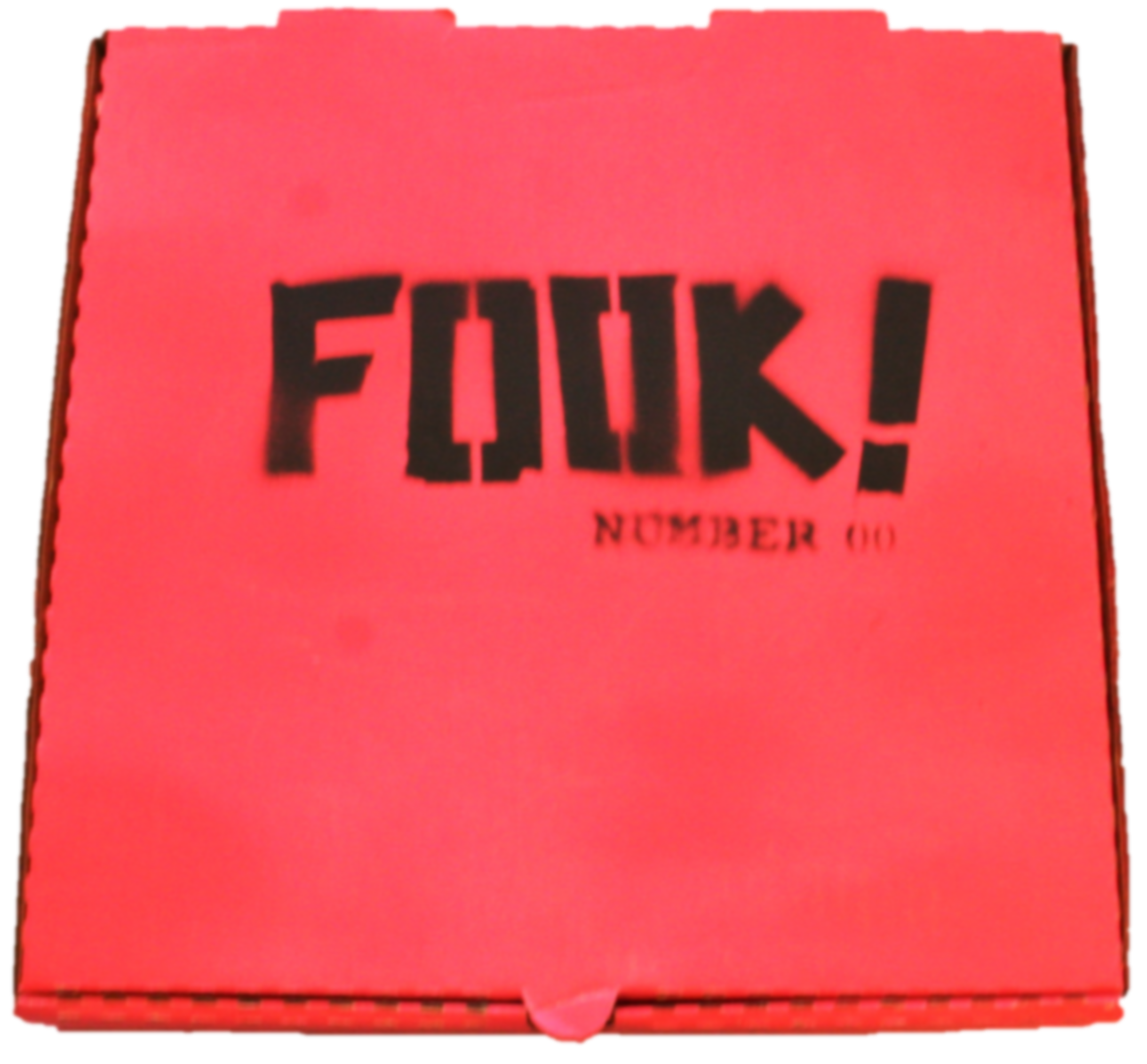 FOR SALEFOOK! Number 00 prototype limited edition of 20, housed in hot-pink pizza box (12”x12”x2”): $850Some individual items are also available.DOWNLOAD THE CATALOGUE		DOWNLOAD THE PRICE LIST